BİRİM FİYAT TEKLİF CETVELİİdarenin Adı                         :İdari ve Mali İşler Daire Başkanlığı YÜKSEKÖĞRETİM KURUMLARI UŞAK ÜNİVERSİTESİDoğrudan Temin Numarası :20DT380669Malın Adı                            :Güvenlik Bariyeri Kumanda ve Sensör AlımıİLETİŞİM BİLGİLERİMİZNot:1-Teklifler Türk Lirası üzerinden ve KDV hariç verilecektir.2-Teklifler e-posta veya elden kaşeli ve imzalı olarak idaremize ulaştırılabilecektir. 3-Varsa nakliye, hamaliye, kurulum, montaj, iş makinası kiralama gibi ilave ödenekler teklife dahil edilecektir. Ayrı bir kalem olarak gösterilmeyecektir.4-Hizmet Alımı, Bakım Onarım, Baskı ve Cilt Giderleri gibi ödemelerde KDV tevkifatı uygulanacaktır.5-Muayene esnasında teknik şartnameye uymadığı tespit edilen mal veya hizmetler alınmayacaktır. 6- Teklifler 27/07/2020 tarihi mesai bitimine kadar e-posta veya elden kaşeli ve imzalı olarak idaremize ulaştırılacaktır.Teknik Şartname:BARİYER KUMANDASI-10 adet olmalıdır.-2 kanallı vericisi olmalıdır.-Erişim mesafesi 50/100 m olmalıdır. -23 A tipi 1 pil ile 12 V pille çalışmalıdır.-Kumandaya uyumlu 30adet pil olmalıdır.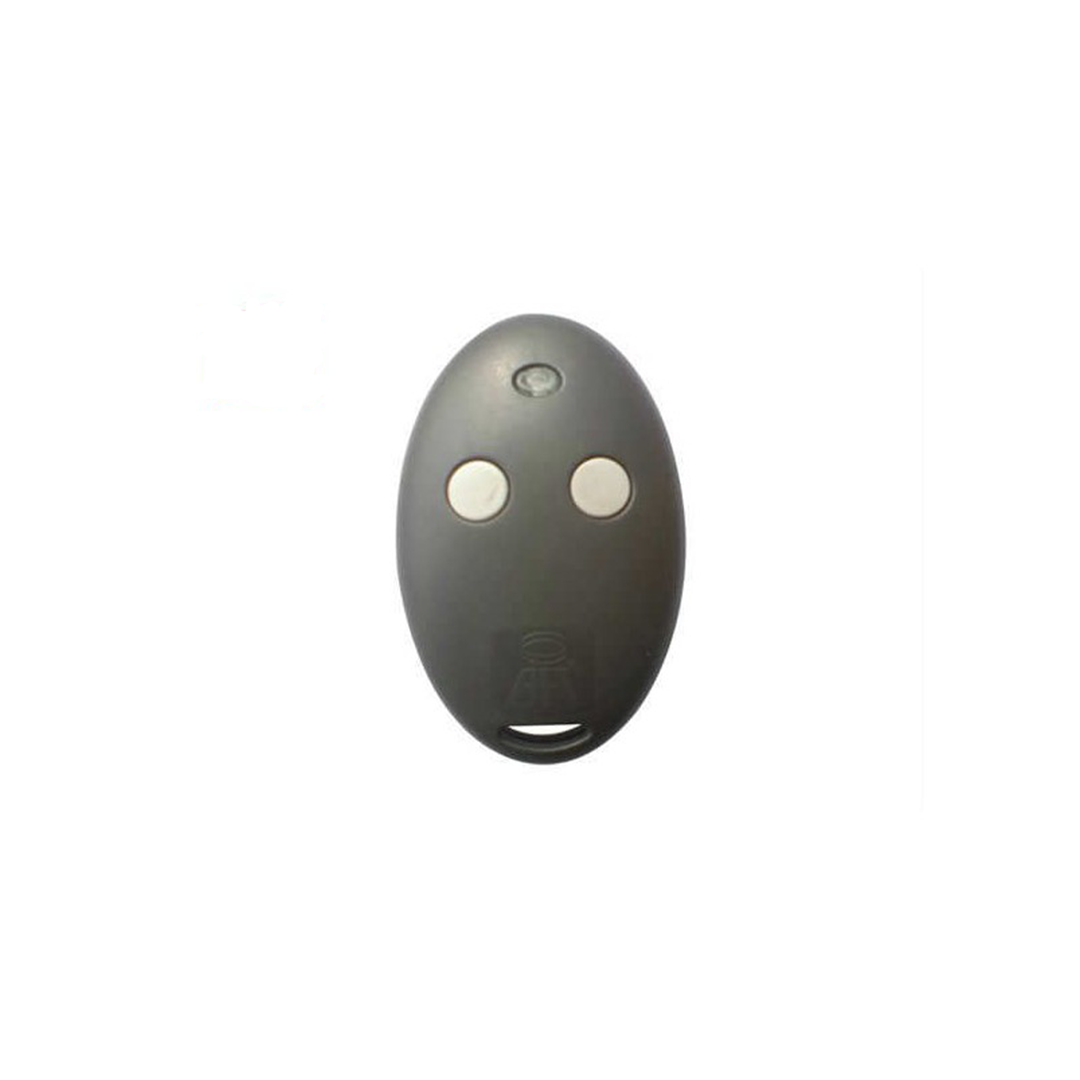 BARİYER SENSÖRÜ-5 adet olmalıdır.0000-Uzun mesafede cisim algılamalıdır.-Alıcı ve verici karşılıklı konularak aradan bir cismin geçip geçmediği anlaşılabilir olmalıdır.-Alıcı sensör içinde röle vardır. Bu sayesinde sinyal geldiğinde isteğe göre röle kontağı açık veya kapalı hale getirilebilmelidir.-Çalışma voltajı 12V-24V  olmalıdır.-Duvara metale monte edilebilir yapıda olmalıdır.-Bft TYPE GIOTTO 60 S BT Marka model bariyere uyumlu olmalıdır.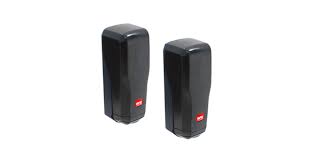 AAA		B		BSıra NoMal Kaleminin Adı ve Kısa AçıklamasıBirimiMiktarıTeklif Edilen Birim Fiyat (Para birimi belirtilerek)Tutarı (Para birimi belirtilerek)1Güvenlik bariyeri kumandasıadet102Güvenlik bariyer sensörüçift5Toplam Tutar (K.D.V Hariç)Toplam Tutar (K.D.V Hariç)Toplam Tutar (K.D.V Hariç)Toplam Tutar (K.D.V Hariç)Toplam Tutar (K.D.V Hariç)Adı - SOYADI / Ticaret unvanıKaşe ve İmza Telefon(0276) 221 22 13e-postaimid.satinalma@usak.edu.trAdresUşak Üniversitesi İdari ve Mali İşler Daire Başkanlığı Bir Eylül Kampüsü İzmir Yolu 8. kmAyrıntılı BilgiBilgisayar İşletmeni-Ali ALSAY (Dahili 1625)